       ҠАРАР			               ПОСТАНОВЛЕНИЕ13ноябрь 2018й.                   № 54                    13   ноября 2018 годаОб утверждении формы реестра источников дохода сельского поселения Базгиевский сельсовет муниципального района Шаранский район Республики Башкортостан, направляемого в составе документов и материалов, представляемых одновременно с проектом решения о бюджете сельского поселения, в Совет сельского поселения Базгиевский сельсовет муниципального района Шаранский район Республики Башкортостан В целях реализации положений статьи 184.2 Бюджетного кодекса Российской Федерации, пункта 24 Порядка формирования и ведения реестра источников доходов бюджета сельского поселения Базгиевский сельсовет муниципального района Шаранский район Республики Башкортостан, утвержденного постановлением администрации муниципального района Шаранский район Республики Башкортостан от 08 декабря 2017 года № 57ПОСТАНОВЛЯЮ:1. Утвердить прилагаемую форму реестра источников доходов бюджетасельского поселения Базгиевский сельсоветмуниципального района Шаранский район Республики Башкортостан, направляемого в составе документов и материалов, представляемых одновременно с проектом решения о бюджете сельского поселения, в Совет сельского поселенияБазгиевский сельсоветмуниципального района Шаранский район Республики Башкортостан, согласно приложению, к настоящему постановлению.2.Признать утратившим силу постановление администрации сельского поселения Базгиевский сельсовет  муниципального района Шаранский район Республики Башкортостан от 08 декабря 2017 г. N58 "Об утверждении формы реестра источников доходов бюджета сельского поселения Базгиевский  сельсовет муниципального района Шаранский район Республики Башкортостан, направляемого в составе документов и материалов, представляемых одновременно с проектом решения о бюджете сельского поселения Базгиевский сельсовет муниципального района, в Совет сельского поселения Базгиевский сельсовет муниципального района Шаранский район Республики Башкортостан.3. Контроль за исполнением настоящего приказа оставляю за собой.Глава сельского поселенияБазгиевский сельсовет                                                                              Т.А.ЗакировПриложениек постановлению администрации сельского поселенияБазгиевский сельсовет муниципального района Шаранский район Республики Башкортостан от 13 ноября 2018 года № 54Реестр источников доходов бюджета сельского поселенияБазгиевский сельсоветмуниципального района Шаранский район Республикина 20__ год и на плановый период 20__ и 20__ годовна "__" __________ 20__ г.тыс. руб.БАШҠОРТОСТАН РЕСПУБЛИКАҺЫШАРАН РАЙОНЫМУНИЦИПАЛЬ РАЙОНЫНЫҢ	БАЗГЫЯ АУЫЛ СОВЕТЫ	АУЫЛ БИЛӘМӘҺЕ ХӘКИМИӘТЕ452632, Базгыя аулы, Үҙәк урам, 50                               тел.(34769) 2-42-35, e-mail: basgss@yandex.ru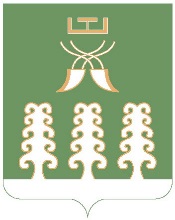 РЕСПУБЛИКА БАШКОРТОСТАНАДМИНИСТРАЦИЯ СЕЛЬСКОГО ПОСЕЛЕНИЯ БАЗГИЕВСКИЙ СЕЛЬСОВЕТМУНИЦИПАЛЬНОГО РАЙОНА ШАРАНСКИЙ РАЙОН452632, c. Базгиево, ул. Центральная, 50         тел.(34769) 2-42-35, e-mail: basgss@yandex.ru№ п/пКлассификация доходов бюджетаКлассификация доходов бюджетаНаименова- ние главного 
администра- тора 
доходов бюджетаУтвержден-ный бюджет 
на 20__ г. (текущий финансо-вый год)Кассовые поступления  по состоянию на  «__» _____ 20__ г.
(в текущем финансовом году)Оценка исполнения 20__ г. (текущий финансовый год)Прогноз доходов бюджетаПрогноз доходов бюджетаПрогноз доходов бюджета№ п/пкод наименова-ниеНаименова- ние главного 
администра- тора 
доходов бюджетаУтвержден-ный бюджет 
на 20__ г. (текущий финансо-вый год)Кассовые поступления  по состоянию на  «__» _____ 20__ г.
(в текущем финансовом году)Оценка исполнения 20__ г. (текущий финансовый год)на 20__ г. (очередной финансовый год)на 20__ г. (первый год планового периода)на 20__ г. (второй год планового периода)12345678910Итого